 Gymnázium, Karviná, příspěvková organizace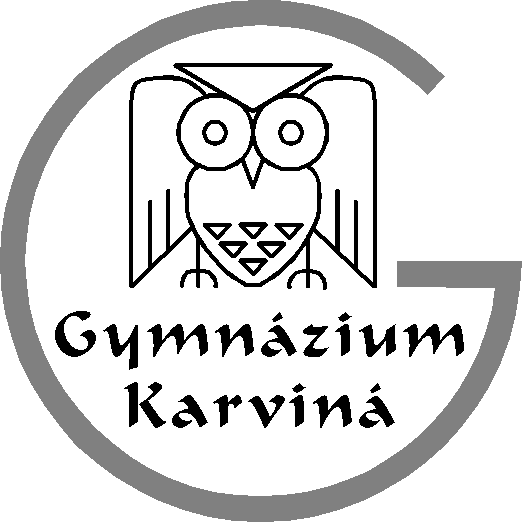  Mírová 1442, Karviná – Nové Město, 735 063………………………………………………………..						…………………………………………............         datum vydání posudku								podpis lékaře										   razítko zdravotnického zařízení………………………………………………………….						…………………………………………………..jméno a příjmení zákonného zástupce						      podpis zákonného zástupcePosudek o zdravotní způsobilosti žáka k účasti na sportovních akcíchPosudek o zdravotní způsobilosti žáka k účasti na sportovních akcíchJméno a příjmení posuzovaného žákaDatum narozeníAdresa místa trvalého bydliště nebo jiného pobytuPosuzovaný žák je zdravotně způsobilý k účasti na sportovních akcích:*)Lyžařský výchovně výcvikový kurzSportovní a turistický kurzPlavecký výcvik*) Nehodící se škrtne Posuzovaný žák je zdravotně způsobilý k účasti na sportovních akcích:*)Lyžařský výchovně výcvikový kurzSportovní a turistický kurzPlavecký výcvik*) Nehodící se škrtne Potvrzení o tom, že žák je alergický na …………………………………………………………………………………………………………………………………..příznaky alergie: ……………………………………………………………………………………………………………………………….dlouhodobě užívá léky (typ/druh, látka) …………………………………………………………………………………………..má další zdravotní problémy (režim, omezení, trvalá léčba): …………………………………………………………………………………………………………………………………………………………………………………………………………………………………………………………………………………………………………………………………………………………………………………Potvrzení o tom, že žák je alergický na …………………………………………………………………………………………………………………………………..příznaky alergie: ……………………………………………………………………………………………………………………………….dlouhodobě užívá léky (typ/druh, látka) …………………………………………………………………………………………..má další zdravotní problémy (režim, omezení, trvalá léčba): …………………………………………………………………………………………………………………………………………………………………………………………………………………………………………………………………………………………………………………………………………………………………………………Posudek je platný …………………. měsíců od data jeho vystavení, pokud v souvislosti s nemocí v průběhu této doby nedošlo ke změně zdravotní způsobilosti.Posudek je platný …………………. měsíců od data jeho vystavení, pokud v souvislosti s nemocí v průběhu této doby nedošlo ke změně zdravotní způsobilosti.